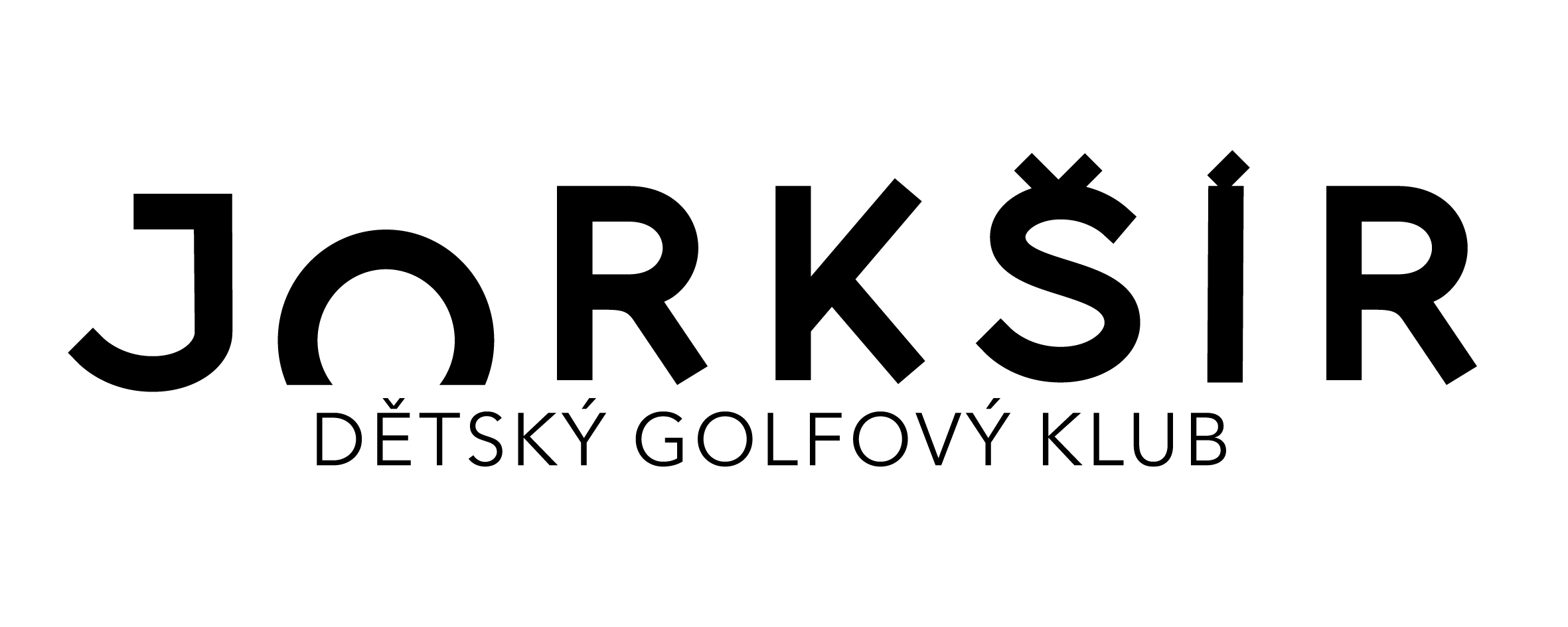 Závazná přihláška na golfový prázdninový kempJORKŠÍRNázev akce:…………Golfový prázdninový kemp 29.- 31. 7. 2015.………….Jméno a  příjmení:………………………………………………..Datum narození: ………………………………Adresa:…………………………………………………………………………………………Zákonný zástupce jméno a příjmení……………………………………………………..Telefon:……………………………………………………………………E-mail: ……………………………………………………………………Zvláštní požadavky dítěte:………………………………………………………………..Datum:							Podpis: